12.11.2016. в христианском кладбище с. Бекетово было освящение часовни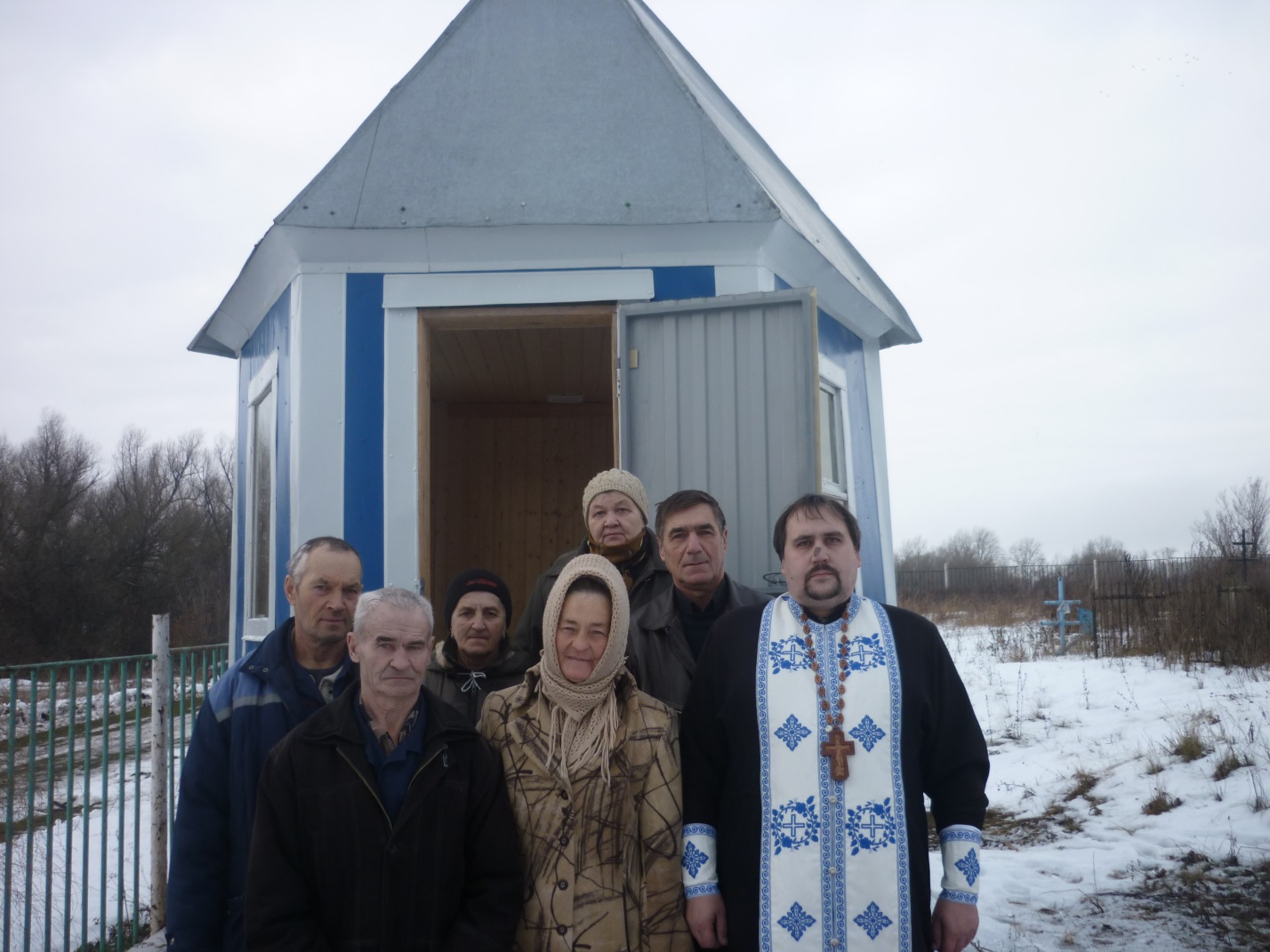 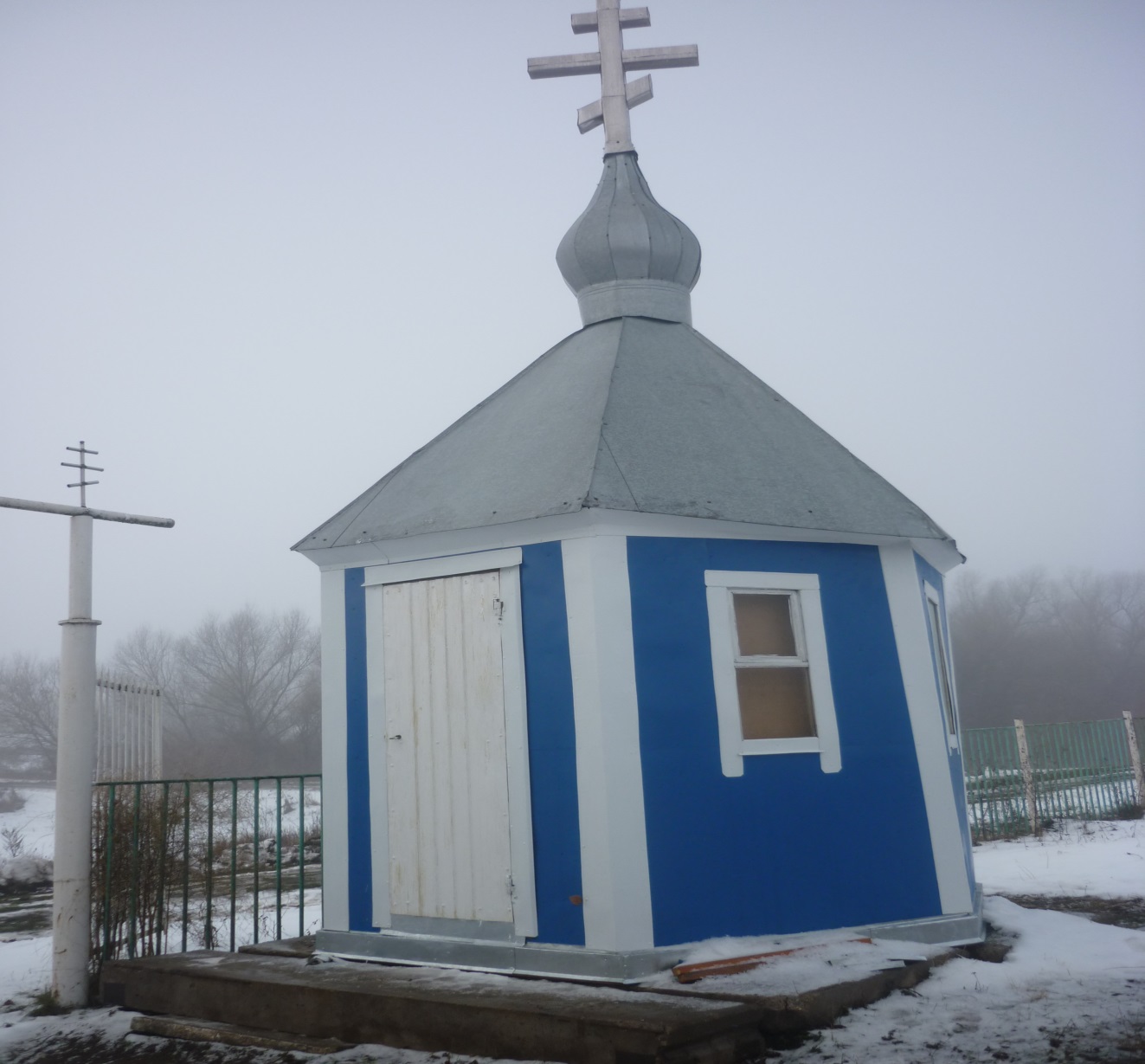 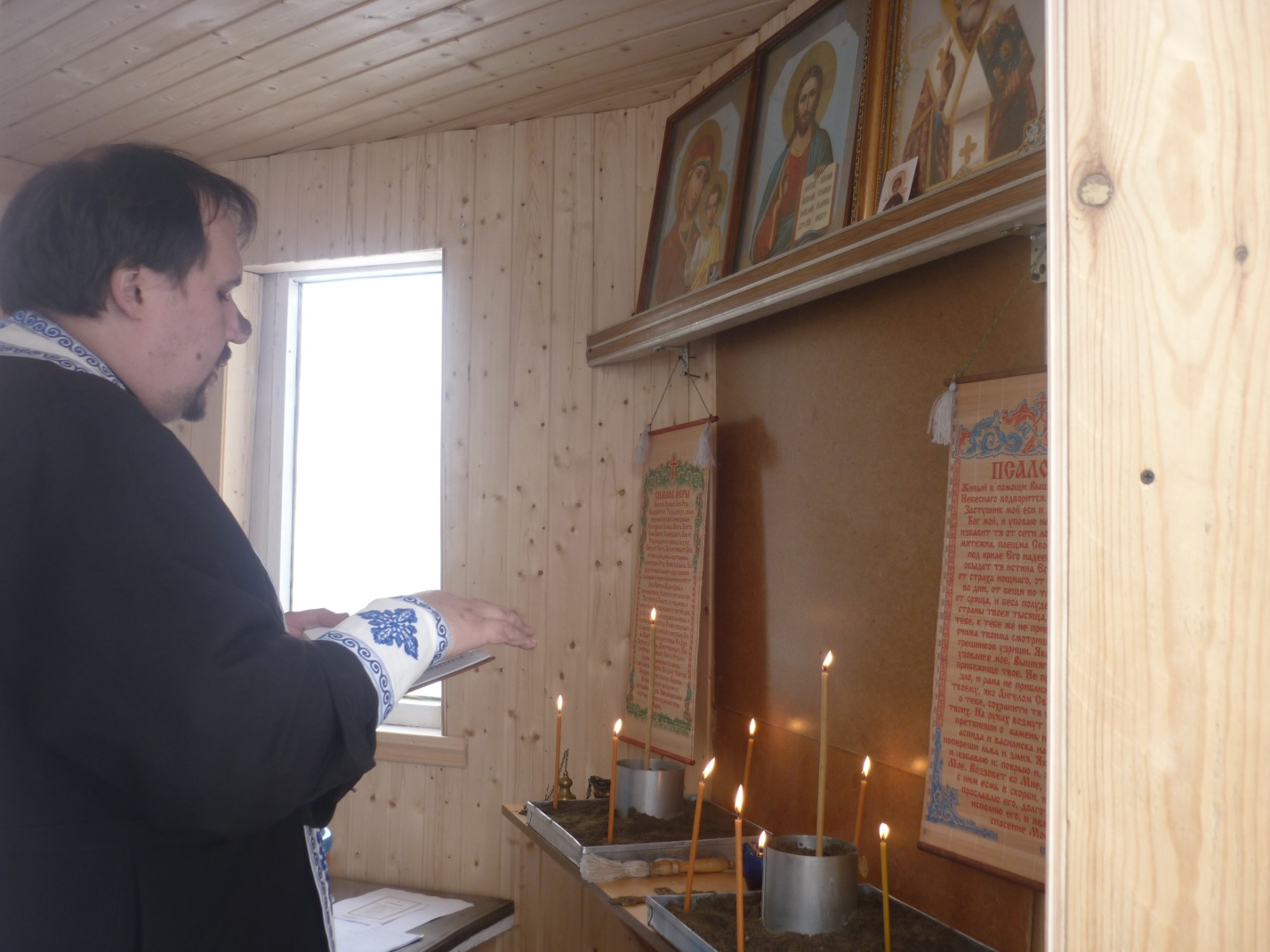 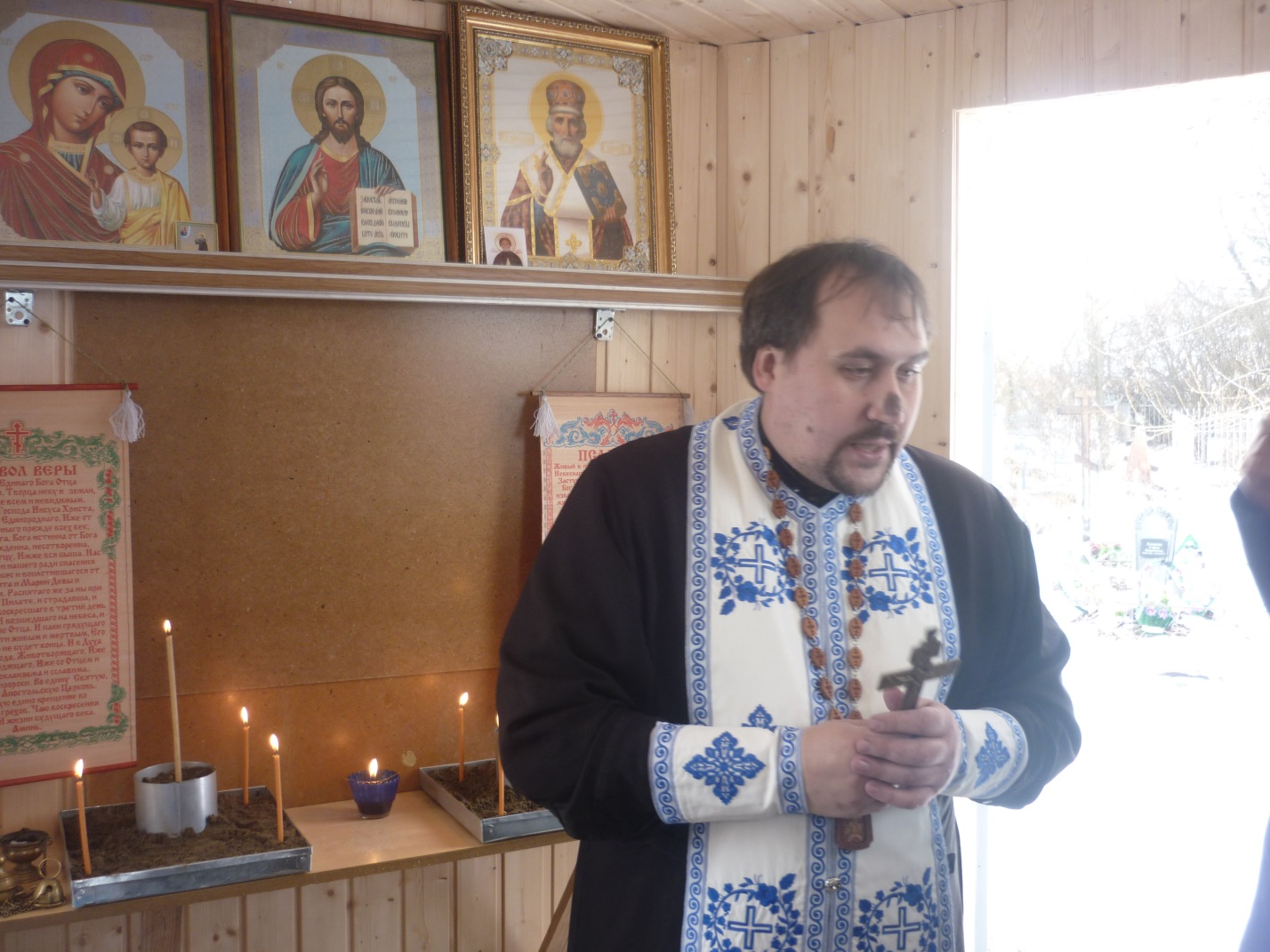 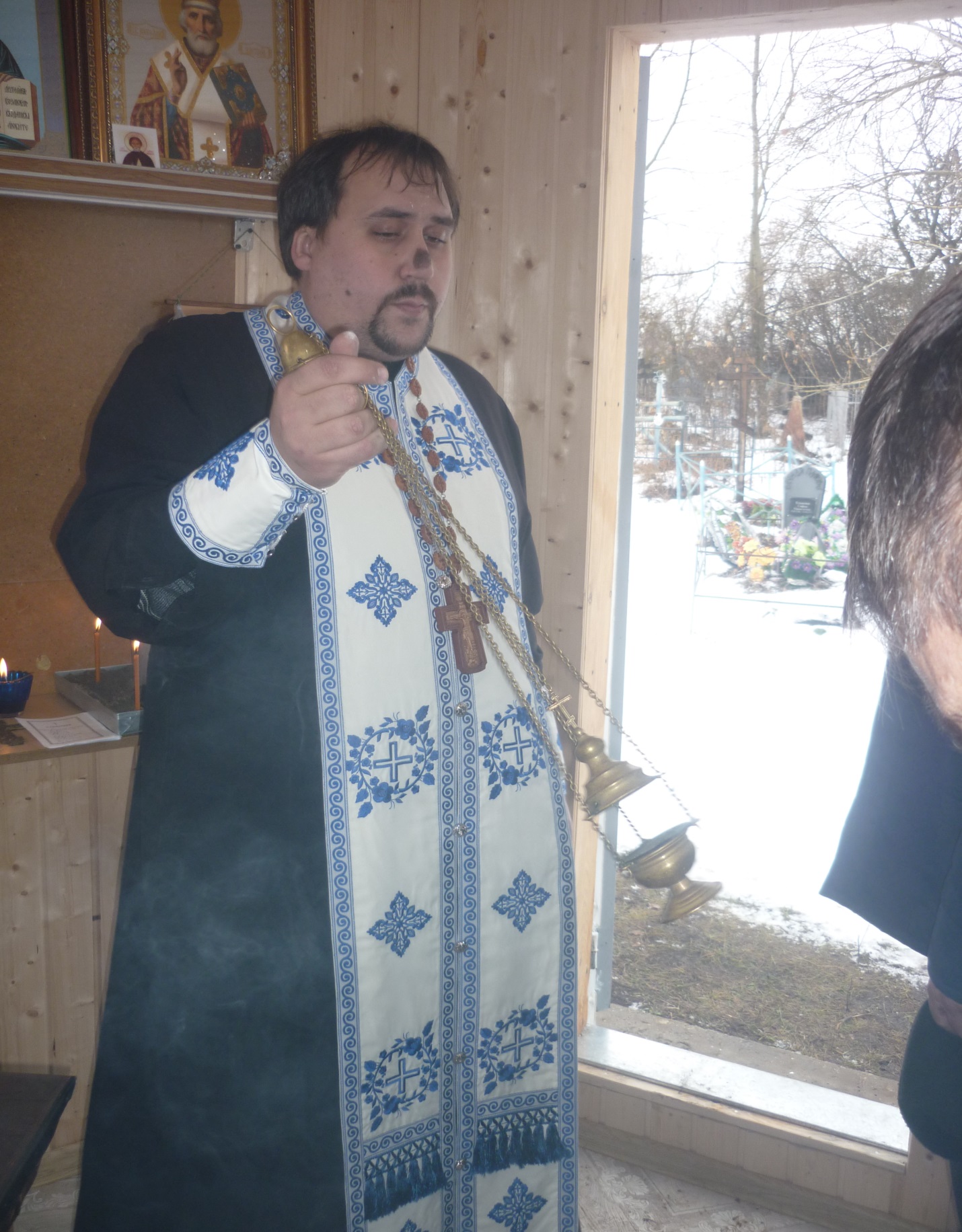 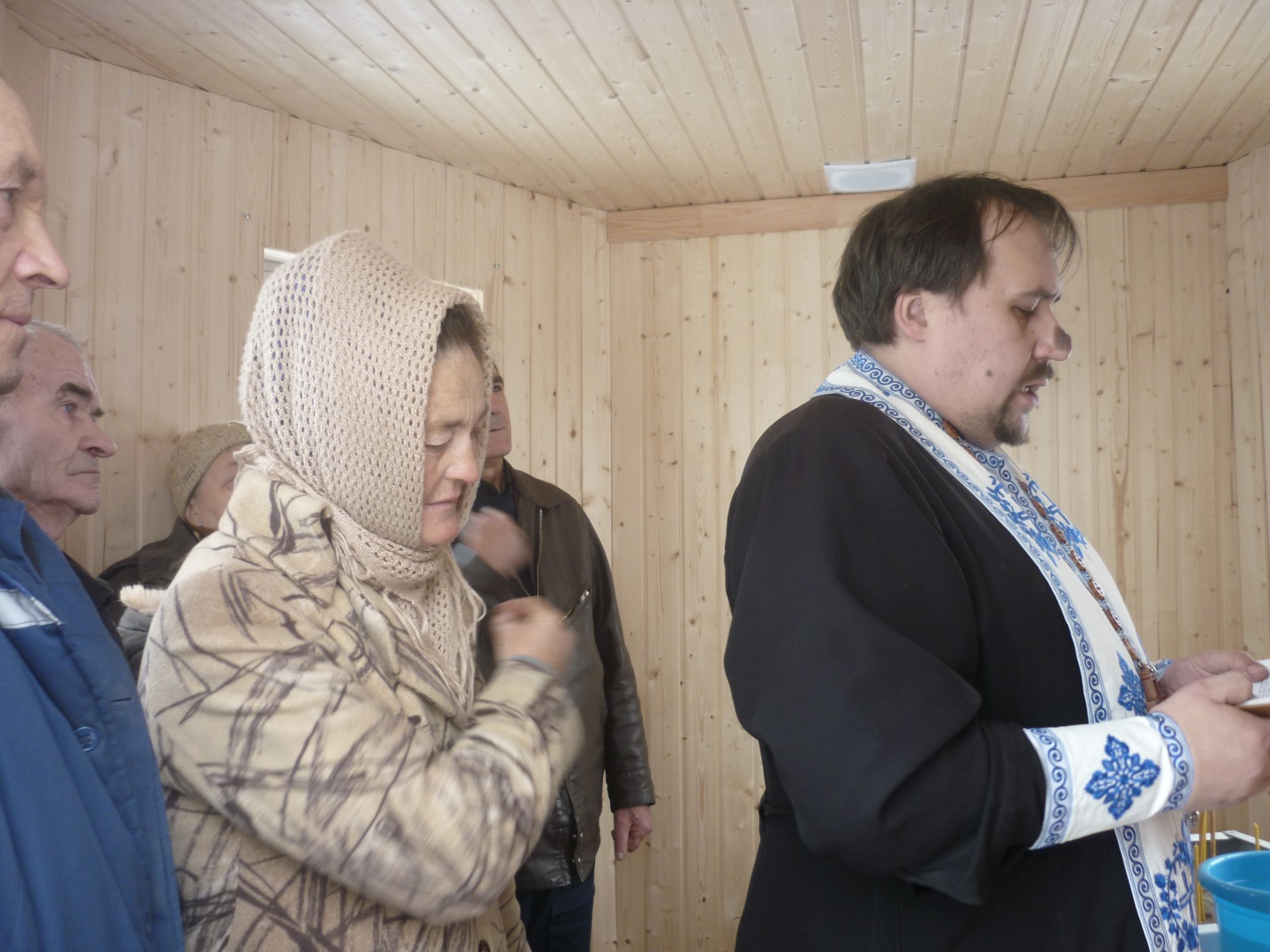 